Arcona Capital RE Bohemia s.r.o.a Česká republika – Úřad práce České republikyDOHODA O UKONČENÍ NÁJMU
Nájemní smlouvač. VUP06/006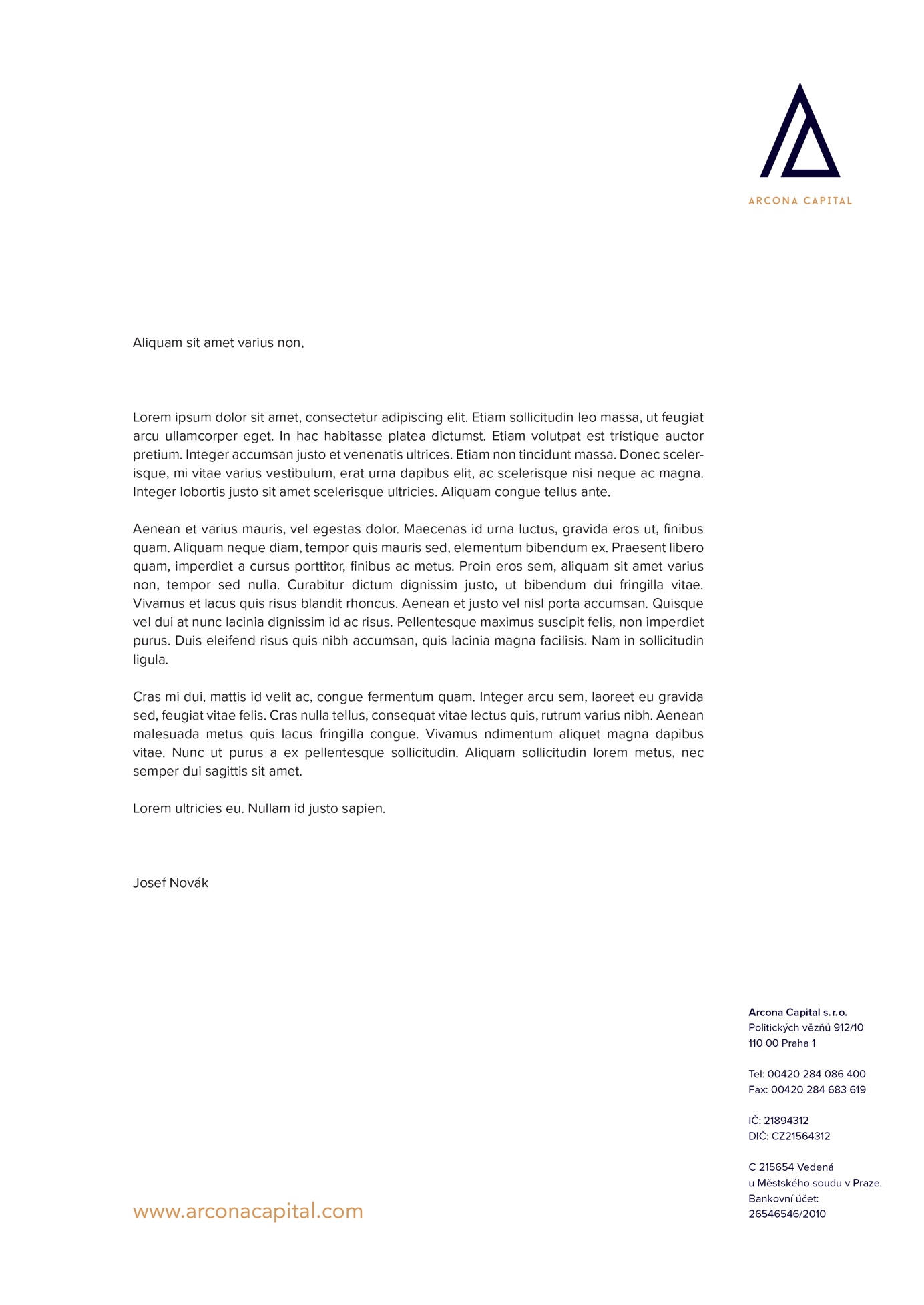 Dohoda o ukončení nájmuArcona Capital RE Bohemia s.r.o., se sídlem Politických vězňů 912/10, 110 00 Praha 1, IČO 284 38 353, zapsaná v obchodním rejstříku vedeném Městským soudem v Praze, sp. zn. C 141523,bankovní spojení: xxx(dále jen „Pronajímatel“)aČeská republika – Úřad práce České republiky, se sídlem Dobrovského 1278/25, 170 00 Praha 7, Holešovice, IČO 724 96 991, zastoupená Ing. Josefem Bürgerem – ředitelem Krajské pobočky v Brně ÚP ČR,Doručovací a fakturační adresa:Krajská pobočka Úřadu práce České republiky v Brně
Polní 1011/37, 659 59 Brno
Bankovní spojení:	xxxČíslo účtu:		xxx
ID datové schránky:	syyztwe (dále jen „Nájemce“)(Pronajímatel a Nájemce společně dále jen „Smluvní strany“)Vzhledem k tomu, že Pronajímatel, jako pronajímatel, a Nájemce, jako nájemce, uzavřeli dne 1. 6. 2006 Nájemní smlouvu týkající se nájmu prostor sloužících podnikání (dále jen „Smlouva“); aSmluvní strany si přejí ukončit nájem založený Smlouvou dohodou,Uzavírají smluvní strany tuto dohodu o ukončení nájmu (dále jen „Dohoda“)Ukončení nájmuSmluvní strany se dohodly na ukončení nájmu ke dni 31. 5. 2019 (dále jen „Den ukončení“).Nájemce se zavazuje předat Pronajímateli Předmět nájmu způsobem a ve stavu podle Smlouvy, a to nejpozději ke Dni ukončení.Smluvní strany sepíší o předání Předmětu nájmu předávací protokol obsahující skutečný stav Předmětu nájmu ke Dni ukončení, včetně jakýchkoliv závad Předmětu nájmu, stavů měřidel médií dodávaných do Předmětu nájmu a rozsah technického zhodnocení Předmětu nájmu.Vzájemné vypořádáníSmluvní strany prohlašují, že mezi sebou provedly ke Dni ukončení vyúčtování vzájemných pohledávek existujících ke dni ukončení. Pronajímatel se zavazuje provést vyúčtování pohledávek vzniklých na základě Smlouvy nebo v souvislosti s ní, které jsou podmíněné nebo mají vzniknout v budoucnu.Smluvní strany se dohodly, že Nájemce nemá vůči Pronajímateli nárok na náhradu za převzetí zákaznické základny.Nájemce se tímto výslovně vzdává jakýchkoliv svých peněžitých i nepeněžitých nároků vůči Pronajímateli vzniklých v souvislosti se Smlouvou nebo na základě Smlouvy, a to včetně jakýchkoliv nároků na náhradu újmy způsobené Pronajímatelem.Technické zhodnocení předmětu nájmuSmluvní strany prohlašují, že ke Dni ukončení se v Předmětu nájmu nenachází Technické zhodnocení (dále jen „Technické zhodnocení“)Závěrečná ustanoveníVýrazy s počátečním velkým písmenem použité v této Dohodě mají význam jim přisouzený ve Smlouvě, nestanoví-li tato Dohoda jinak.Stane-li se kterékoli ustanovení této Dohody neplatným, neúčinným nebo nevykonatelným, zůstává platnost, účinnost a vykonatelnost ostatních ustanovení této Dohody neovlivněna a nedotčena, nevyplývá-li z povahy daného ustanovení, obsahu Dohody nebo okolností, za nichž bylo toto ustanovení vytvořeno, že toto ustanovení nelze oddělit od ostatního obsahu Dohody. V případě takové neplatnosti, neúčinnosti nebo nevykonatelnosti budou Smluvní strany jednat v dobré víře s cílem dohodnout se bezodkladně na změnách této Dohody, které jsou s ohledem na tuto neplatnost, neúčinnost nebo nevykonatelnosti pro naplnění účelu Dohody nezbytné.Tato Dohoda se vyhotovuje ve dvou (2) vyhotoveních, z nichž každá má platnost originálu a každá Smluvní strana obdrží po jednom (1) vyhotovení.Tato Dohoda nabývá platnosti a účinnosti okamžikem podpisu oběma Smluvními stranami. Podpisem této Dohody stvrzují Smluvní strany, že tuto Dohodu sjednaly svobodně, vážně a nikoliv v tísni nebo za zvlášť nevýhodných podmínek pro kteroukoliv ze Smluvních stran, na důkaz čehož připojují níže své podpisy.Přílohy: Příloha č. 1 - Předávací protokolPříloha č. 1Předávací protokolV Praze, dne 31. 5. 2019V Praze, dne 31. 5. 2019V Brně, dne 31. 5. 2019V Brně, dne 31. 5. 2019V Brně, dne 31. 5. 2019Za PronajímateleZa PronajímateleZa NájemceZa NájemceZa Nájemce_________________________________________________________________________________________________________Jméno: xxxJméno: xxxJméno: Ing. Josef BürgerFunkce:xxxFunkce:xxxFunkce: Ředitel Krajské pobočky v Brně